ГУО «Социально-педагогический центр г.Новополоцка»отел профилактики семейного неблагополучия, социального сиротстваПамятка по организации работы совета учреждения образования по профилактике безнадзорности и правонарушений несовершеннолетних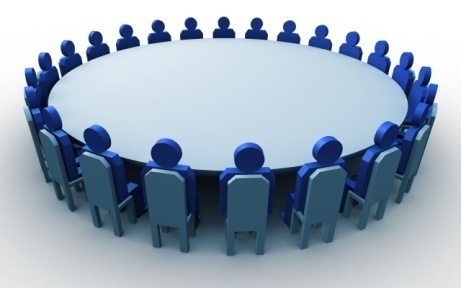 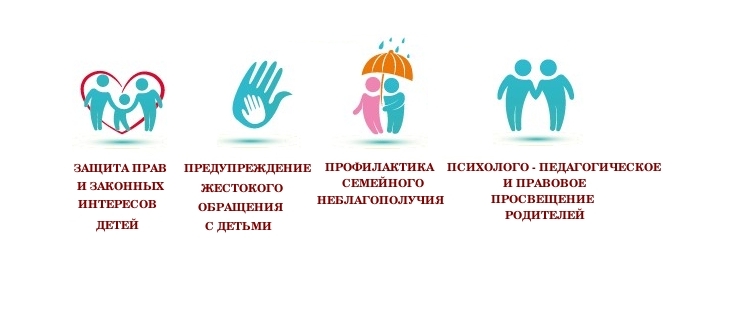 2022Документация совета учреждения образования по профилактике безнадзорности и правонарушений несовершеннолетних ведется в соответствии с Положением о совете учреждения образования по профилактике безнадзорности и правонарушений несовершеннолетних от 27 ноября 2017 года № 146 с изменениями и дополнениями от 23.11.2021, Методическими рекомендациями по организации деятельности совета учреждения образования по профилактике безнадзорности и правонарушений несовершеннолетних от 31.08.2020, приказом отдела по образованию Новополоцкого горисполкома № 370 от 19.10.2020 «О совершенствовании работы совета учреждения образования по профилактике безнадзорности и правонарушений несовершеннолетних», приказом отдела по образованию Новополоцкого горисполкома № 319 от 14.06.2021 «Об обеспечении безопасных условий жизни детей и межведомственном взаимодействии» (п.1.5).Документация совета учреждения образования по профилактике безнадзорности и правонарушений несовершеннолетних (далее - совет профилактики) содержит:Положение;приказ об утверждении состава совета профилактики;приказы об изменениях в составе совета профилактики (при их наличии);план работы совета профилактики на календарный год;повестки заседаний;протоколы заседаний совета профилактики;листы о получении выписки из протокола совета по профилактике на руки в части касающейся (ответственные лица за выполнения решений совета по профилактике, которые не являются членами совета, знакомятся с выпиской совета по профилактике путем проставления подписи и даты ознакомления);иные рассматриваемые материалы (анализ, докладная записка и др.).Состав совета профилактики:избирается из числа работников УО, иных государственных органов, представителей общественных образований с их согласия (по запросу). В соответствии с пунктом 8 Комплекса мер по поддержанию дисциплины и правопорядка в учреждениях образования, профилактике противоправного поведения (далее - Комплекс мер) включаются сотрудники инспекций по делам несовершеннолетних или участковые инспекторы милиции.непосредственное руководство деятельностью совета профилактики осуществляет председатель совета профилактике директор (заведующий) УО, а в его отсутствие – заместитель председателя совета профилактики (заместитель директора по воспитательной работе (заместитель заведующего по основной деятельности).недопустимы случаи назначения председателем совета профилактики заместителя директора (заместителя заведующего), иных педагогических работников.заместителем председателя совета профилактики назначается заместитель директора по учебно-воспитательной (воспитательной) работе (заместитель заведующего по основной деятельности).Персональный и численный состав совета профилактики утверждается приказом директора (заведующего) УО на начало календарного года (при предоставлении Новополоцким ГОВД, по запросу отдела по образованию, списка закрепленных за учреждениями образования сотрудников ГОВД, для включения их в состав совета профилактики учреждений образования города, включить их в состав совета профилактики. Так как, основанием для включения в состав совета профилактики сотрудника ИДН/РОВД является письменный ответ на запрос.Секретарь совета профилактики на текущий год избирается на первом (январском) заседании общим голосованием по предложенным кандидатурам из членов совета профилактики (пункт 10 Положения).в случае отсутствия секретаря (отпуск, больничный лист) на заседании совета по профилактике в начале заседания избирается новый секретарь (на период отсутствия основного секретаря) из числа членов совета по профилактике, отразив это в протоколе (п.1.2. приказа отдела по образованию № 370 от 19.10.2020);В протоколе делается запись о принятом решении по избранию секретаря, а затем - в приказе по итогам заседания.В приказе следует указать, что член совета профилактики, избранный секретарем исполняет свои функциональные обязанности до избрания нового секретаря.Численный состав совета профилактики рекомендуется формировать так, чтобы число членов совета профилактики делилось на 3 без остатка, поскольку принятые решения являются правомочными, если в них принимает участие не менее 2/3 членов (пункт 16 Положения), т.е. 6, 9, 12 членов совета профилактики, в том числе председатель, заместитель, секретарь.В случае увольнения (либо по иным причинам) одного из членов совета профилактики, издается приказ о внесении изменений в состав совета профилактики: об исключении выбывшего члена совета профилактики и включении нового.В случае невозможности присутствия 2/3 численности членов совета профилактики в связи с их трудовыми отпусками по УО оформляется приказ об отзыве работника в связи с производственной необходимостью либо об изменении состава совета профилактики на определенный период. С приказом необходимо ознакомить работников под подпись.План работы совета профилактики учреждения образованияплан разрабатывается на календарный год в строгом соответствии с приложением 2 к Положению;рассматривается на заседании совета профилактики, и утверждается председателем.При планировании работы допускается рассмотрение более одного основного вопроса на заседании по организации и анализу состояния воспитательно-профилактической работы в УО.После обсуждения вопросов повестки дня, рассматривается информация о выполнении решений предыдущего заседания совета профилактики.Решения советов профилактики не должны носить формальный характер, необходимо исключить формулировки «признать работу удовлетворительной», «продолжить работу», «срок исполнения - постоянно» и т.п. По каждому рассмотренному вопросу члены совета профилактики должны предложить, обсудить, принять конкретные решения, определить исполнителей и сроки исполнения (образец - стр.14 Методических рекомендаций).Результаты заседания оформляются протоколом в соответствии с приложением 1 к Положению. Обращаем внимание, что протокол утверждается приказом руководителя УО, печать УО не ставится, в обязательном порядке присутствующие на заседании члены совета профилактики ставят подписи и даты ознакомления с протоколом.Рекомендуемые сроки издания приказа(ов) руководителя (ей) УО по утверждению протокола заседания - в течение 3-х рабочих дней. Приказ является обязательным для исполнения педагогами, учащимися, иными работниками УО (например, дежурный по общежитию, заведующий общежитием, заместитель директора по хозяйственной части, комендант, техник по эксплуатации зданий и др.).Рассмотрение результатов социального расследования на заседании совета профилактики:в соответствии с методическими рекомендациями по межведомственному взаимодействию результаты социального расследования в семье, где воспитываются несовершеннолетние, обучающиеся в учреждениях высшего, профессионально-технического, среднего специального образования, дети школьного, дошкольного возраста, неорганизованные дети, в том числе в возрасте от 0 до 3-х лет, не посещающие учреждения дошкольного образования, необходимо рассматривать на совместном заседании советов профилактики.В обязательном порядке на совместном заседании совета профилактики присутствует:не менее 2/3 членов совета профилактики УО, на базе которого проходит заседание;председатели и не менее 2 членов советов профилактики других УО (то есть 3 человека), в которых обучаются дети из одной семьи, в отношении которой проводилось социальное расследование (по эпидемиологической обстановке, удаленности расположения                УО допускается участие в формате видеоконференции).в случае, если совпадают дата и время проведения совместных заседаний совета профилактики в различных УО с приглашением одних и тех же УО, допускается участие в одном заседании председателя и не менее 2 членов советов профилактики приглашенных УО, в другом - заместителя председателя и не менее 2 членов советов профилактики приглашенных УО.Если в семье воспитываются несовершеннолетние, обучающиеся в учреждениях высшего, профессионально-технического, среднего специального образования, общего среднего, дошкольного образования, проживающие на территории одной административно-территориальной единицы, то совместный совет профилактики проводится на базе учреждения общего среднего образования, которое назначено отделом образования для проведения социального расследования.В случае, когда в семье воспитываются несовершеннолетние, обучающиеся (воспитывающиеся) в учреждениях образования, расположенных на территории различных административно-территориальных единиц, то совместный совет профилактики проводится на базе учреждения образования по месту жительства семьи.Протокол совместного заседания совета профилактики утверждается приказами руководителей УО, участвовавших в заседании, что отражается в грифе протокола.Количество экземпляров протокола должно соответствовать количеству участвовавших в заседании УО.Согласно пункта 13 Постановления № 22 совет профилактики рассматривает акт обследования условий жизни и воспитания ребенка (детей) и информацию по результатам социального расследования и принимает одно из следующих решений:обратиться в координационный совет по месту жительства семьи для принятия решения о признании ребенка (детей), находящимся в социально опасном положении;рекомендовать родителям в течение трех рабочих дней обратиться за оказанием социальных услуг, иной помощи по устранению трудной жизненной ситуации в соответствии с законодательством;информировать отдел по образованию об отсутствии критериев и показателей социально опасного положения ребенка (детей) в семье.В случае, если при направлении родителей за оказанием социальных услуг, поступает информация из государственных органов и иных организаций об обращении родителей и оказании им социальных услуг, иной помощи, рассматривать данную информацию на ближайшем (плановом) заседании совета по профилактике безнадзорности и правонарушений несовершеннолетних при рассмотрении вопроса о выполнении решений предыдущего совета по профилактике (приказ отдела по образованию №478 от 28.10.2021 «О совершенствовании работы по защите прав детей» (п.2.21).В случае, если при направлении родителей за оказанием социальных услуг, поступает информация из государственных органов и иных организаций о необращении родителей за оказанием социальных услуг, иной помощи, то в течении 5 рабочих дней со дня поступления информации необходимо рассмотреть её на заседании совета по профилактике. При наличии оснований обратиться в координационный совет для принятия решения о признании ребенка находящимся в социально опасном положении. При отсутствии оснований вновь направить родителей за оказанием социальных услуг (приказ отдела по образованию №478 от 28.10.2021 «О совершенствовании работы по защите прав детей» (п.2.22).Постановлением № 22 упразднены индивидуальные планы защиты прав и законных интересов несовершеннолетних, находящихся в социально опасном положении, и регламентирована совместная деятельность государственных органов, государственных и иных организаций с семьей, направленная на устранение причин и условий, повлекших создание неблагоприятной для детей обстановки (далее - мероприятия).Обязательным на заседаниях совета профилактики является:рассмотрение результатов выполнения мероприятий в отношении: детей, признанных находящимися в социально опасном положении (в части касающейся).В целях осуществления контроля в УО за реализацией мероприятий, обязательных для исполнения, на заседаниях совета профилактики целесообразно рассматривать результаты с обязательным анализом эффективности выполнения мероприятий, оценке достигнутых результатов, по необходимости - внесении предложений о дополнительных мероприятиях, для подготовки аргументированной информации в координационный совет.Обязательный вопрос для рассмотрения на совете профилактики - анализ эффективности мероприятий в отношении несовершеннолетних, с которыми проводится ИПР.Периодичность рассмотрения результатов и анализа эффективности реализации ИПР с обучающимися, в отношении которых проводится ИПР установлена не реже 1 раза в квартал, мероприятия комплексной реабилитации ежемесячно.Стр. 7-8	При поступлении материалов о необходимости организации индивидуальной профилактической работы (далее - ИПР) в отношении обучающегося (в течение 14 календарных дней со дня поступления в УО документа, являющегося основанием для проведения ИПР) совет профилактики:заслушивает информацию по итогам изучения особенностей семейного воспитания, психолого-педагогической и социально-педагогической диагностики;рассматривает проект программы индивидуальной профилактической работы, соотносит ее содержание с необходимостью создания условий для освоения ребенком позитивного опыта разрешения проблем, иные материалы;принимает решение об организации ИПР, ее сроках и ответственных за реализацию.